Приложение № 3.1 к Альбому форм договоровКод 012181109/5  Договор аренды индивидуального сейфа, заключаемый с  Клиентом –  физическим лицом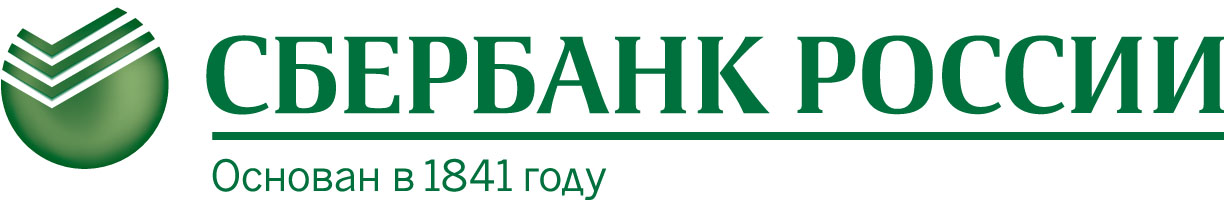 Д О Г О В О Р  № ________аренды индивидуального сейфаг.______________						«___»__________ 20___г.В РАМКАХ ДОГОВОРА БАНКОВСКОГО ОБСЛУЖИВАНИЯ № ___ от __________г.Публичное акционерное общество  «Сбербанк России», именуемое в дальнейшем «Банк», с одной стороны, и ____________________________________________________,                    (фамилия, имя отчество)                                                                                                   именуемый  в   дальнейшем «Клиент», в лице,___________________________________________________________, действующего    (заполняется при заключении настоящего Договора с поверенным Клиента)на основании _________________________________________________,с другой стороны, при совместном наименовании – Стороны, заключили настоящий Договор о нижеследующем:ПРЕДМЕТ  ДОГОВОРА1.1. Банк обязуется предоставить Клиенту во временное пользование (аренду) индивидуальный банковский сейф № ____, а  Клиент принять  и  оплатить аренду индивидуального банковского сейфа № ____ в хранилище, расположенном по адресу: ___________________________________ в  ___________________________________Банка(наименование подразделения Банка)(далее по тексту настоящего Договора – Сейф).1.2. Срок аренды Сейфа – _____ (______________________________________) дней с «____» _______________ 20_____г. по «_____» __________________ 20_____г.1.3. Если последний день срока аренды приходится на нерабочий день хранилища, днем окончания срока аренды считается ближайший следующий за ним рабочий день хранилища.1.4.  Срок аренды может быть продлен по соглашению Сторон  при обращении Клиента в Банк на основании дополнительного соглашения к Договору, подписанного Сторонами.1.5. Каждый новый срок аренды определяется со дня, следующего за днем окончания каждого предшествующего срока аренды (установленного Договором или дополнительным соглашением к Договору соответственно).Дополнительное соглашение о продлении Договора заключается не позднее последнего дня срока аренды.1.6. Выдача Клиенту ключа от Сейфа и предоставление Сейфа в аренду осуществляется после внесения Клиентом платы согласно п.2 настоящего Договора.2. СТОИМОСТЬ  АРЕНДЫ  И  ПОРЯДОК  РАСЧЕТОВ2.1. Плата за аренду Сейфа определяется расчетным путем, исходя из срока аренды Сейфа и действующих тарифов Банка на дату заключения настоящего Договора, а при продлении Договора - на дату его продления. Арендная плата за указанный в п.1.2 настоящего Договора срок аренды составляет: _______________ рублей ___коп. (__________________________________ рублей ___коп.) с учетом НДС, в т.ч. НДС_____ рублей ___коп. (___________________ рублей ___коп.)2.2. Арендная плата вносится Клиентом единовременно, за весь период аренды:2.2.1.  При заключении настоящего Договора - наличными деньгами в кассу Банка или путем списания со счета по вкладу Клиента, открытого в данном подразделении Банка либо в другом подразделении, входящем в структуру одного филиала Банка, или с использованием банковской карты, эмитированной Банком - в день подписания настоящего Договора.2.2.2. При продлении настоящего Договора - наличными деньгами в кассу Банка или путем списания со счета по вкладу Клиента, открытого в данном подразделении Банка либо в другом подразделении, входящем в структуру одного филиала Банка, или с использованием банковской карты, эмитированной Банком - в день подписания Сторонами дополнительного соглашения о его продлении.2.3. Если последний день срока аренды приходится на нерабочий день, плата за аренду Сейфа увеличивается пропорционально количеству дней, следующих за последним днем срока аренды, указанным в п.1.2 настоящего Договора. При этом день возврата ключа от Сейфа в расчет арендной платы не включается.Арендная плата за эти дни аренды вносится (перечисляется) Клиентом не позднее дня освобождения Сейфа, а при продлении Договора - не позднее дня заключения дополнительного соглашения о продлении.2.4. В случае досрочного прекращения пользования Сейфом по инициативе Банка в связи с нарушением Клиентом условий п.3.1.1, 3.2.5 настоящего Договора, либо в связи с возникновением обстоятельств, предусмотренных п.4.1.5. настоящего Договора, в случае отказа Клиента от предоставления другого индивидуального банковского сейфа, либо в связи с возникновением форс-мажорных обстоятельств, т.е. таких чрезвычайных и непредотвратимых при данных условиях обстоятельств, которые существенно затрудняют или делают невозможным для Банка исполнение обязательств по настоящему Договору, Клиенту возвращается арендная плата за неиспользованный срок аренды Сейфа (с учетом НДС) в следующем размере:«Сумма арендной платы за неиспользованный срок аренды» = (Т х П), где: Т – тариф (с НДС), действующий в Банке на день заключения Договора/Дополнительного соглашения о продлении  Договора;П - количество дней за неиспользованный срок аренды, исключая день расторжения Договора;НДС – сумма налога на добавленную стоимость.2.5. В случае досрочного прекращения пользования Сейфом по инициативе  Клиентаарендная плата за неиспользованный срок аренды Сейфа (с учетом НДС) возвращается Клиенту в следующем размере: «Сумма арендной платы за неиспользованный срок аренды» = (Т х (П-30)), где: Т – тариф (с НДС), действующий в Банке на день заключения Договора/Дополнительного соглашения о продлении  Договора;П - количество дней за неиспользованный срок аренды, исключая день расторжения Договора;НДС – сумма налога на добавленную стоимость.3. ПРАВА  И  ОБЯЗАННОСТИ  КЛИЕНТА3.1. Клиент имеет право:3.1.1. С даты подписания настоящего Договора использовать Сейф для хранения предметов вложения, кроме взрывчатых, легковоспламеняющихся, токсичных, радиоактивных, наркотических и  других веществ, способных оказать вредное воздействие на человека и окружающую среду, огнестрельного оружия, боеприпасов и имущества, изъятого из гражданского оборота в соответствии с законодательством Российской Федерации.3.1.2. Досрочно расторгнуть настоящий Договор с Банком в одностороннем порядке и  сдать Банку Сейф, ключ от него, внутренний контейнер /при наличии/, а также Карточку на право пользования Сейфом.3.1.3. В случае возникновения не по вине Клиента неисправности Сейфа и/или замка от Сейфа требовать от Банка предоставления исправного индивидуального сейфа без дополнительной оплаты.3.1.4. Продлить срок аренды (при условии надлежащего выполнения Клиентом обязательств по настоящему Договору) не позднее последнего дня срока аренды.Продление срока аренды осуществляется на условиях, действующих в Банке на день заключения Сторонами соответствующего соглашения. Продление срока аренды Сейфа не допускается при проведении Банком работ по замене индивидуальных сейфов в хранилище либо реконструкции хранилища. 3.1.5. Предоставить право пользования Сейфом другому лицу (далее по тексту - поверенному) на основании нотариально оформленной доверенности, передав ему ключ от Сейфа.В доверенности должны быть указаны: наименование и адрес Банка, в котором арендуется Сейф, номер Сейфа.3.2. Клиент обязан:3.2.1. Внести (перечислить) арендную плату Банку полностью за весь срок аренды в день заключения настоящего Договора в порядке, предусмотренном п.2.2 настоящего Договора. В случае если последний день срока аренды приходится на нерабочий день, внести (перечислить) арендную плату в порядке, предусмотренном п.2.3 настоящего Договора.3.2.2. При пользовании Сейфом сверх срока аренды, установленного Договором (дополнительным соглашением к Договору), внести плату в порядке и размере, предусмотренном п. 5.2 настоящего Договора.3.2.3. Внести плату, возмещающую расходы Банка в случаях, установленных п.5.3 настоящего Договора. 3.2.4. После получения ключа опробовать его на открытие и закрытие Сейфа в присутствии работника Банка.В случае возникновения не по вине Клиента неисправности Сейфа и/или замка от Сейфа требовать от Банка предоставления исправного индивидуального сейфа без дополнительной оплаты.3.2.5. Не допускать повреждения арендованного имущества Банка (Сейф, ключ, внутренний контейнер /при наличии/). 3.2.6. При утрате или повреждении ключа от Сейфа, утрате Карточки на право пользования Сейфом незамедлительно уведомлять Банк по телефону, указанному в п.8.1 настоящего Договора, с последующим письменным уведомлением.3.2.7. Не позднее последнего дня срока аренды, а в случае если последний день аренды приходится на нерабочий день - в следующий за ним рабочий день, освободить Сейф от предметов вложения и возвратить  Банку Сейф, ключ от  Сейфа и внутренний контейнер /при наличии/ в исправном состоянии и Карточку на право пользования Сейфом.При наличии у Банка претензий к возвращаемому имуществу (Сейф, ключ, внутренний контейнер /при наличии/) Сторонами  подписывается акт о соответствующих претензиях.3.2.8. При изменении фамилии, имени, отчества, а также сведений о Клиенте, указанных в п.8.2 настоящего Договора, своевременно уведомить об этом Банк и представить документы, подтверждающие данные изменения. 3.2.9. Любым доступным Клиенту способом проинформировать Банк о выданной поверенному доверенности.В случае отмены выданной доверенности уведомить об этом Банк путем представления письменного заявления с указанием даты выдачи отменяемой доверенности и Ф.И.О. поверенного.Все риски, возникшие в результате несвоевременного уведомления Банка,  возлагаются на Клиента.3.2.10. Не передавать ключ от Сейфа, Карточку на право пользования Сейфом, а также не разглашать сведения о Договоре аренды третьим лицам, за исключением поверенного; не изготавливать дубликаты ключа от Сейфа.3.2.11. При поступлении  письменного уведомления Банка о досрочном расторжении Договора в связи с прекращением работы хранилища Банка в срок до его закрытия, указанный в уведомлении Банка о досрочном расторжении Договора, изъять из Сейфа предметы вложения и вернуть Банку ключ от  Сейфа и внутренний контейнер /при наличии/ в исправном состоянии и Карточку на право пользования Сейфом, либо согласовать с Банком  условия аренды нового сейфа.4. ПРАВА  И  ОБЯЗАННОСТИ  БАНКА4.1. Банк имеет право:4.1.1. При  возникновении  каких-либо  подозрений на предмет вложения, попросить визуально осмотреть этот предмет, в том числе используя приборы неразрушающего контроля. Расторгнуть настоящий Договор в случае нарушения Клиентом условий п.3.1.1. настоящего Договора.4.1.2. Без предварительного уведомления Клиента и в его отсутствие открыть Сейф и изъять   находящиеся   там    предметы    вложения    при    возникновении    форс-мажорных обстоятельств, т.е. таких чрезвычайных и непредотвратимых при данных условиях обстоятельств, которые существенно затрудняют или делают невозможными для  Банка исполнение обязательств по настоящему Договору, а также в случае нарушения  Клиентом условий п.п.3.1.1, 3.2.5 настоящего Договора. Открыть Сейф по истечении 20 календарных дней со дня, следующего за днем окончания срока аренды, предварительно направив Клиенту письменное уведомление не менее чем за 15 календарных дней до вскрытия Сейфа,  в случае если по истечении последнего дня срока аренды (п.1.2 настоящего Договора) Клиент не освободит Сейф и не возвратит Банку Сейф, ключ от Сейфа и внутренний контейнер /при наличии/ в исправном состоянии и Карточку на право пользования Сейфом. При этом арендная плата  со дня вскрытия Сейфа с Клиента не взимается.Открытие Банком Сейфа производится комиссией, состоящей из  полномочных  представителей Банка. По факту открытия Сейфа составляется Акт, а в случае выемки предметов вложения дополнительно к Акту составляется опись вложения. Изъятые  предметы  вложения  вместе с Актом и описью остаются на хранении в Банке и возвращаются Клиенту при обращении в Банк. 4.1.3. При продлении срока аренды Сейфа требовать уплаты Банку арендной платы в соответствии с тарифами Банка, действующими на дату заключения соответствующего дополнительного соглашения.4.1.4. Осуществить проверку доверенности, представленной в Банк поверенным Клиента, и отказать в доступе к Сейфу поверенному Клиента в  следующих случаях:если полномочия поверенного Клиента оформлены не в соответствии с требованиями п.3.1.5 настоящего Договора; при наличии у Банка информации о прекращении действия доверенности либо при обнаружении признаков ее подделки, в т.ч. подчисток, неоговоренных исправлений; если в доверенности на распоряжение имуществом, в чем бы оно ни заключалось и где бы ни находилось,  не оговорено право поверенного Клиента на осуществление действий при аренде Сейфа;при первичном представлении доверенности – в течение 2 (двух) рабочих дней, не считая дня представления  доверенности,   в связи с проверкой доверенности.   4.1.5. При необходимости ремонта/реконструкции хранилища, расположенного по адресу, указанному в п. 1 настоящего Договора, связанного с прекращением его работы,  по согласованию с Клиентом предоставить ему в пользование индивидуальный сейф в другом хранилище, а в случае несогласия Клиента – досрочно расторгнуть  настоящий Договор и возвратить Клиенту плату за неиспользованный срок аренды.Соответствующее уведомление с предложением индивидуального сейфа в другом хранилище направить Клиенту не менее чем за 30 календарных дней до начала ремонта/реконструкции хранилища.В случае отказа Клиента от предложенных Банком вариантов замены Сейфа, открыть Сейф по истечении 30 календарных дней с момента направления уведомления  и изъять находящиеся там предметы вложения для передачи в хранилище ценностей филиала Банка. В случае неявки Клиента, открыть Сейф по истечении 30 календарных дней с момента направления уведомления  и изъять находящиеся там предметы вложения для передачи в хранилище ценностей филиала Банка. Открытие Банком Сейфа производится комиссией в порядке, установленном п.4.1.2 настоящего Договора.При первой явке Клиента предоставить ему индивидуальный сейф размера, аналогичного ранее арендованному, в другом хранилище ценностей клиентов (по выбору Клиента) в пределах срока действия Договора. При отсутствии Сейфа аналогичного типоразмера Клиенту, по согласованию с ним, предоставляется Сейф иного типоразмера. При этом пересчет арендной платы не производится.4.1.6. Информировать Клиента о его обязательствах, связанных с исполнением настоящего Договора, в том числе о наступлении сроков окончания действия Договора, по любым каналам связи, включая направление SMS-сообщений на мобильный телефон Клиента, почтовых отправлений, голосовых сообщений, сообщений по электронной почте, с использованием адресов и телефонов, указанных в п. 8.2  настоящего Договора.4.2. Банк обязан:4.2.1. Предоставить Клиенту Сейф, ключ от него и внутренний контейнер /при наличии/ в исправном состоянии   в порядке, установленном п.1.6 настоящего Договора.4.2.2. Обеспечить Клиенту возможность помещения предметов вложения в Сейф и изъятия их из Сейфа вне чьего-либо контроля, в том числе и со стороны Банка.4.2.3. Обеспечить Клиенту/поверенному при предъявлении документа, удостоверяющего личность, реквизиты которого указаны в настоящем Договоре/доверенности, а также Карточки на право пользования Сейфом и ключа от Сейфа доступ к Сейфу и к месту для конфиденциальной работы с ценностями в соответствии с установленным Банком распорядком работы хранилища ценностей клиентов.4.2.4. Осуществлять контроль за доступом в помещение, где находится Сейф, и обеспечить невозможность доступа к Сейфу кого-либо без ведома Клиента.4.2.5. Информировать Клиента о порядке пользования Сейфом.4.2.6. Устранять за свой счет повреждение замка/Сейфа/внутреннего контейнера,  допущенное не по вине Клиента.4.2.7. Не разглашать третьим лицам сведений  о Клиенте и настоящем Договоре, за исключением случаев,  предусмотренных действующим законодательством.4.2.8. В случае неисправности замка/ключа от Сейфа либо изъятия Сейфа в связи с заменой по инициативе Банка, предоставить Клиенту другой индивидуальный сейф в данном хранилище по соглашению с Клиентом.5. ОТВЕТСТВЕННОСТЬ  СТОРОН5.1. Стороны несут ответственность за неисполнение или ненадлежащее исполнение принятых на себя обязательств по настоящему Договору в соответствии с действующим законодательством Российской Федерации.5.2. В случае несвоевременного возврата ключа от Сейфа и/или использования Сейфа сверх срока, указанного в п.1.2 настоящего Договора (с учетом условий п.1.3 настоящего Договора), Клиент выплачивает арендную плату (с учетом НДС) за каждый день просрочки возврата/использования (исключая день открытия Сейфа комиссией Банка или день сдачи ключа, если сдача ключа произведена ранее), исходя из тарифа Банка, установленного за минимальный срок аренды Сейфа (за один день) и действующего на дату открытия Сейфа или дату сдачи ключа (если дата сдачи ключа наступила ранее) в следующем размере:«Сумма арендной платы за просроченный период» = (Т1 х П1), где: Т1 – тариф (с НДС), установленный Банком за минимальный срок аренды Сейфа (за один день) и действующий на день открытия Сейфа комиссией Банка или день сдачи ключа;П1 - количество дней в просроченном периоде, исключая день открытия Сейфа комиссией Банка или день сдачи ключа;НДС – сумма налога на добавленную стоимость. 5.3. В случае утраты ключа от Сейфа либо несвоевременного его возврата (после открытия Сейфа комиссией Банка), а также повреждения Сейфа/ключа/внутреннего контейнера, Клиент обязан возместить Банку стоимость замка и  работ по его демонтажу и установке нового замка, а также по восстановлению Сейфа и/или восстановлению (приобретению нового) внутреннего контейнера, соответственно (с учетом НДС). 5.4. Клиент несет полную имущественную ответственность за убытки, причиненные Банку и/или третьим лицам в результате воздействия предметов, веществ и других вложений, помещенных Клиентом на хранение в нарушение п.3.1.1 настоящего Договора.  5.5. Банк не несет ответственность за состояние содержимого Сейфа. Клиент обязан сам следить за тем, чтобы содержимое Сейфа не подвергалось повреждениям, вызванным взаимодействием хранящихся в нем предметов. 6. ПОРЯДОК  РАЗРЕШЕНИЯ  СПОРОВ6.1. Разногласия,  возникающие в  ходе  выполнения  условий настоящего Договора, рассматриваются Сторонами в предварительном порядке в целях нахождения взаимоприемлемых решений.6.2. Неурегулированные Сторонами согласно п.6.1 настоящего Договора разногласия и споры подлежат разрешению  в порядке, установленном законодательством Российской Федерации.7. СРОК  ДЕЙСТВИЯ  ДОГОВОРА7.1. Настоящий Договор вступает в силу с даты его подписания Сторонами и  действует  до полного исполнения Сторонами принятых обязательств. 7.2. Настоящий Договор составлен в 2-х экземплярах, по одному для каждой из Сторон.8. АДРЕСА  И ПЛАТЕЖНЫЕ  РЕКВИЗИТЫ СТОРОН8.1. Банк: _______________________________________________________________________________________________________________________________________8.2. Клиент: ____________________________________________________________(фамилия, имя и отчество; дата и место рождения; гражданство; реквизиты документа, удостоверяющего личность; адрес места жительства (регистрации); ИНН  (если имеется); номера контактных телефонов и факсов (если имеются); электронный адрес (если имеется); данные миграционной карты (для иностранного гражданина или лица без гражданства)/Поверенный Клиента: ________________________________________________________________________________________________________________________ заполняется при заключении настоящего Договора доверенным лицом Клиента Банк						Клиент/Поверенный КлиентаМ.П.	___________						____________ 		(подпись)		